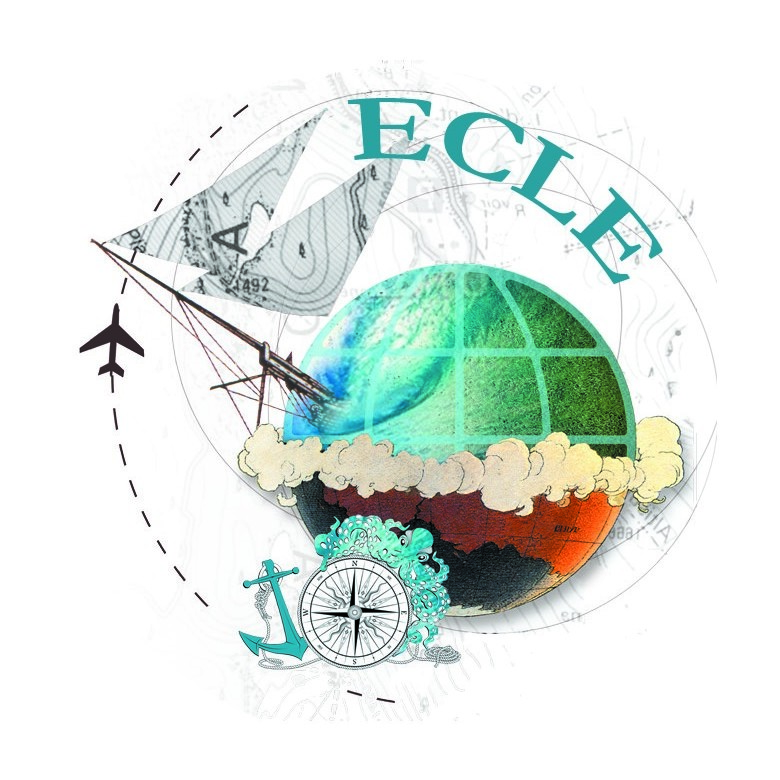 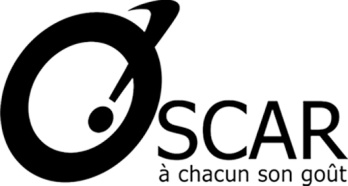 A PRÉSENTER A L’INSCRIPTIONPrénom de l’enfant : …………………..……	                             	  	  3 1/2 /5 ans  		6/12 ans  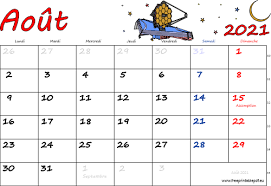 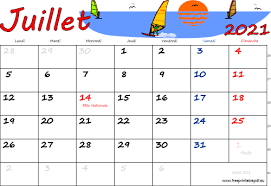 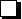 Prénom de l’enfant : …………………..……	                             	  	  3 1/2 /5 ans  		6/12 ans  Prénom de l’enfant : …………………..……	                             	  	  3 1/2 /5 ans  		6/12 ans  FICHE D’INSCRIPTION ECLE 2021REPRÉSENTANT LÉGALNOM : ………………………………………………………………………………………..  Prénom : …………………………………….…                                                       Adresse : ………………………………………………………………………………………..…………………………………………………….………………………………………………………………………………………..…………………………………………………………………….Téléphone mère : ….…   ….…   ….…   …....   ….… (GSM) / ….…   ….…   ….…   …....   ….… (travail)Téléphone père : ….…   ….…   ….…   …....   ….… (GSM) / ….…   ….…   ….…   …....   ….… (travail)E-mail : …………………………………………………… @ …………………………..…………………N° allocataire CAF ou MSA : …………………………………………………………..…………………………………………………….Bons vacances  CAF ou MSA       oui     non  N° et compagnie Responsabilité civile : ………………………..……………………………………………………………………..ENFANT(S) A INSCRIREPERSONNE AUTORISÉE A VENIR CHERCHER L’(LES) ENFANT(S) (autres que les parents)NOM : ………………………………………………………………………………………..  Prénom : …………………………………….…Adresse : ………………………………………………………………………………………..…………………………………………………….Téléphone : ….…   ….…   ….…   …....   ….… / ….…   ….…   ….…   …....   ….… / ….…   ….…   ….…   …....   ….…